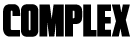 7.94M Onlinehttps://www.complex.com/music/lil-zay-osama-releases-trench-baby-2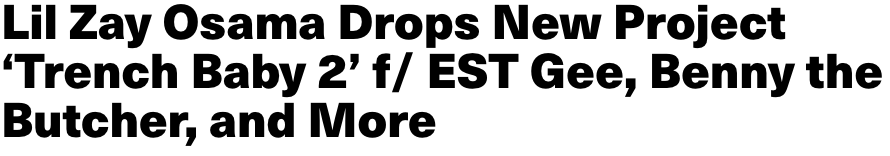 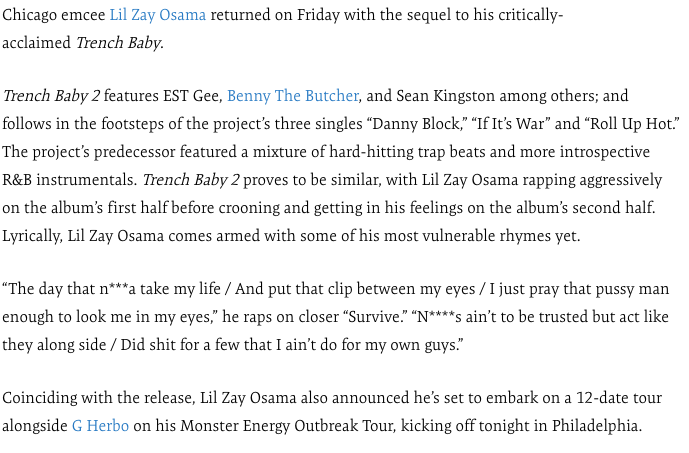 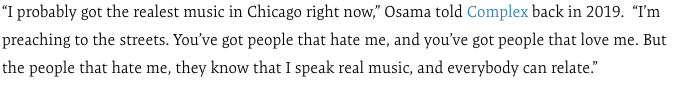 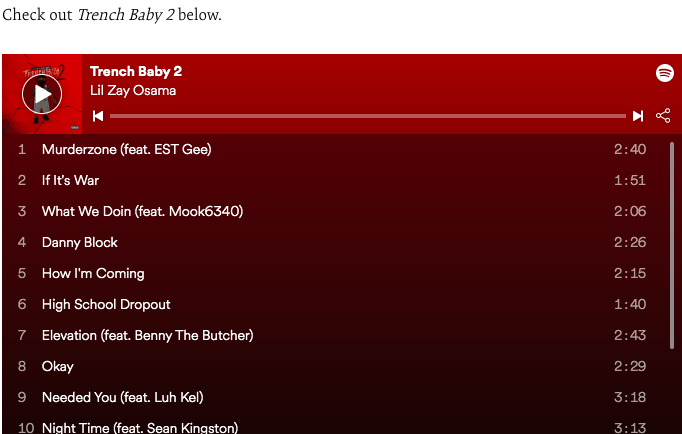 